AAnatomy Act 1930Portfolio:Minister for HealthAgency:Health Department of Western AustraliaAnatomy Act 19301930/023 (21 Geo. V No. 23)19 Dec 193019 Dec 1930Anatomy Act Amendment Act 19461946/020 (10 & 11 Geo. VI No. 20)14 Jan 194714 Jan 1947Limitation Act 1935 s. 48A(2)1935/035 (26 Geo. V No. 35) (as amended by 1954/073 s. 5)14 Jan 1955Relevant amendment (see s. 48A which was inserted by 1954/073 s. 5) took effect on 1 Mar 1955 (see 1954/073 s. 2 and Gazette 18 Feb 1955 p. 343)Reprint approved 9 Apr 1963 Reprint approved 9 Apr 1963 Reprint approved 9 Apr 1963 Reprint approved 9 Apr 1963 Decimal Currency Act 19651965/11321 Dec 1965Act other than s. 4‑9: 21 Dec 1965 (see s. 2(1)); s. 4‑9: 14 Feb 1966 (see s. 2(2))Reprint approved 18 Mar 1970 Reprint approved 18 Mar 1970 Reprint approved 18 Mar 1970 Reprint approved 18 Mar 1970 Anatomy Act Amendment Act 19711971/00713 Sep 197113 Sep 1971Health Legislation Amendment Act 1984 Pt. II1984/02831 May 19841 Jul 1984 (see s. 2 and Gazette 15 Jun 1984 p. 1629)Criminal Law Amendment Act (No. 2) 1992 s. 16(1)1992/0519 Dec 19926 Jan 1993Acts Amendment (Ministry of Justice) Act 1993 Pt. 21993/03115 Dec 19931 Jul 1993 (see s. 2)Sentencing (Consequential Provisions) Act 1995 s. 1471995/07816 Jan 19964 Nov 1996 (see s. 2 and Gazette 25 Oct 1996 p. 5632)Statutes (Repeals and Minor Amendments) Act (No. 2) 1998 s. 171998/01030 Apr 199830 Apr 1998 (see s. 2(1))Acts Repeal and Amendment (Births, Deaths and Marriages Registration) Act 1998 s. 71998/04030 Oct 199814 Apr 1999 (see s. 2 and Gazette 9 Apr 1999 p. 1433)Reprinted as at 22 Feb 2002 Reprinted as at 22 Feb 2002 Reprinted as at 22 Feb 2002 Reprinted as at 22 Feb 2002 Acts Amendment (Equality of Status) Act 2003 Pt. 22003/02822 May 20031 Jul 2003 (see s. 2 and Gazette 30 Jun 2003 p. 2579)Criminal Law Amendment (Simple Offences) Act 2004 s. 822004/0708 Dec 200431 May 2005 (see s. 2 and Gazette 14 Jan 2005 p. 163)Medical Practitioners Act 2008 Sch. 3 cl. 32008/02227 May 20081 Dec 2008 (see s. 2 and Gazette 25 Nov 2008 p. 4989)Health Practitioner Regulation National Law (WA) Act 2010 Pt. 5 Div. 32010/03530 Aug 201018 Oct 2010 (see s. 2(b) and Gazette 1 Oct 2010 p. 5075‑6)Reprint 4 as at 7 Sep 2012 Reprint 4 as at 7 Sep 2012 Reprint 4 as at 7 Sep 2012 Reprint 4 as at 7 Sep 2012 Mental Health Legislation Amendment Act 2014 Pt. 4 Div. 4 Subdiv. 12014/0253 Nov 201430 Nov 2015 (see s. 2(b) and Gazette 13 Nov 2015 p. 4632)Public Health (Consequential Provisions) Act 2016 Pt. 3 Div. 32016/01925 Jul 201624 Jan 2017 (see s. 2(1)(c) and Gazette 10 Jan 2017 p. 165)Human Tissue and Transplant Amendment Act 2022 s. 332022/04121 Nov 202222 Nov 2022 (see s. 2(b))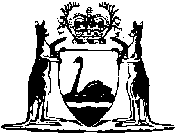 